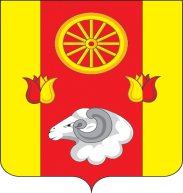 Администрация Вауевского сельского поселенияРемонтненского районаПОСТАНОВЛЕНИЕ16.05.2018                                              с. Валуевка			                 № 4О подготовке объектов социальной сферы,инженерной инфраструктуры, жилищно-коммунального хозяйства к работе в осенне-зимний период 2018-2019 г.г.           В целях обеспечения своевременной и качественной подготовки объектов социальной сферы, инженерной инфраструктуры и жилищно-коммунального хозяйства к работе в осенне-зимний период 2018-2019 г.г.,ПОСТАНОВЛЯЮ:           1. Утвердить план мероприятий по подготовке объектов социальной сферы, инженерной инфраструктуры и жилищно-коммунального хозяйства к работе в осенне-зимний период 2018-2019 годы по Валуевскому сельского поселению Ремонтненского району (Приложение № 1).           2. Создать  комиссию по оценке готовности учреждений социальной сферы к отопительному периоду 2017-2018 годы и утвердить ее состав. (Приложение № 2).           6.  Контроль за исполнением постановления возложить на главного специалиста по вопросам муниципального хозяйства, вопросам ЖКХ, благоустройства, градостроительства, транспорта, связи, энергетики, природоохранной деятельности, тарифного регулирования                                                                                                          Приложение № 1 К постановлению Главы Администрации Валуевского сельского поселения № 4 от 16.05.2018 годаПЛАН МЕРОПРИЯТИЙПо подготовке к отопительному периоду 2018-2019 гг.                                                                                                          Приложение № 2 К постановлению Главы Администрации Валуевского сельского поселения № 4 от 16.05.2018 годаКОМИССИЯпо оценке готовности учреждений социальной сферы к отопительному периоду  2017-2018 г.г.Глава 	Администрации Валуевского сельского поселения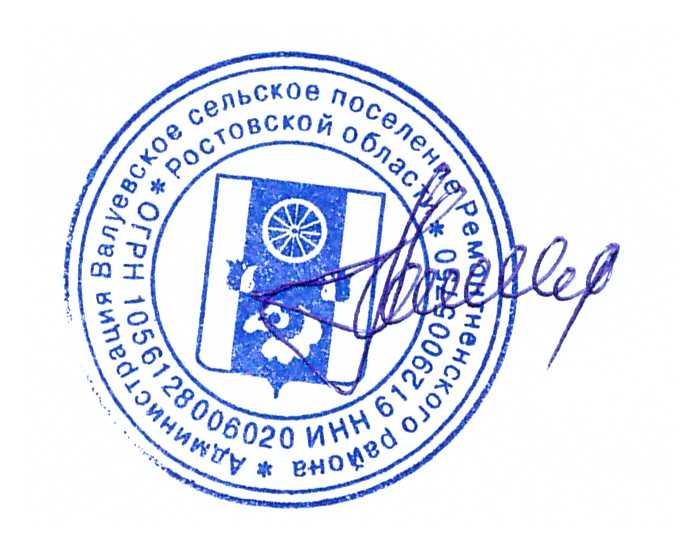 В.И. Гетманский№ п/пНаименование мероприятияЕдиница измеренияКоли-чествоСроки исполненияОтветственное лицоОтметка о выполнении1.Обучение ответственного за безопасную эксплуатацию тепловых энергоустановокчел1Август 2018 г.Главный специалист по вопросам ЖКХ Ерко Е.А.2.Промывка узла управления (котельная) шт1Апрель, август 2018 г.Главный специалист по вопросам ЖКХ Ерко Е.А.3.Промывка системы отопленияшт1Апрель 2018 г.Главный специалист по вопросам ЖКХ Ерко Е.А.4.Гидравлическое испытание системы отоплениям.п.96Июнь-август 2018 г.Главный специалист по вопросам ЖКХ Ерко Е.А.5.Гидравлические испытания узла управления (котельной)шт1Апрель, август 2018 г.Главный специалист по вопросам ЖКХ Ерко Е.А.6.Обследование технического состояния дымоходов и вентиляционных каналовшт1Апрель 2018 г.Главный специалист по вопросам ЖКХ Ерко Е.А.7.Известковая окраска водными составами внутри помещений по штукатуркем.кв.32Июнь-август 2018 г.Главный специалист по вопросам ЖКХ Ерко Е.А.8.Чистка котлов шт1Июнь-август 2018г Главный специалист по вопросам ЖКХ Ерко Е.А.Председатель комиссии:Глава Администрации Валуевского сельского поселенияВ.И. ГетманскийЧлены комиссии:Главный специалист по вопросам муниципального хозяйства, вопросам ЖКХ, благоустройства, градостроительства, транспорта, связи, энергетики, природоохранной деятельности, тарифного регулированияЕрко.Е.А.Главный специалист по земельным и имущественным отношениямВ.В. РязанцеваДиректор МБУК «Валуевский СДК»Е.И. Кононенко